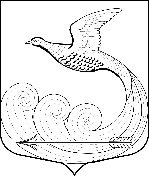 Местная администрациямуниципального образования Кипенское сельское поселениемуниципального образования Ломоносовского муниципального районаЛенинградской областиПОСТАНОВЛЕНИЕот 01.11.2021 г.   № 638д. КипеньО внесении изменений в постановление местной администрации муниципального образования Кипенское сельское поселение муниципального образования Ломоносовского муниципального района Ленинградской области от 22.02.2018 г. № 56 «О предоставлении гражданами, претендующими на замещение должностей муниципальной службы, и муниципальными служащими администрации Кипенского сельского поселения сведений о доходах, об имуществе и обязательствах имущественного характера»В соответствии с Указом Президента Российской Федерации от 18 мая 2009 года № 559 «О предоставлении гражданами, претендующими на замещение должностей федеральной государственной службы, и федеральными государственными служащими сведений о доходах, об имуществе и обязательствах имущественного характера», Федеральными законами от 02 марта 2007 года № 25-ФЗ «О муниципальной службе в Российской Федерации», от 25 декабря . N 273-ФЗ "О противодействии коррупции", областным законом от 11 марта 2008 года № 14-оз «О правовом регулировании муниципальной службы в Ленинградской области», постановлением Губернатора Ленинградской области от 25 сентября 2009 года № 100-пг «О предоставлении гражданами, претендующими на замещение должностей государственной гражданской службы Ленинградской области и государственными гражданскими служащими Ленинградской области сведений о доходах, об имуществе и обязательствах имущественного характера», местная администрация Кипенского сельского поселения постановляет:Внести в Положение о представлении гражданами, претендующими на замещение должностей муниципальной службы и муниципальными служащими администрации Кипенского сельского поселения сведений о доходах, об имуществе и обязательствах имущественного характера, утвержденное постановлением местной администрации муниципального образования Кипенское сельское поселение муниципального образования Ломоносовского муниципального района Ленинградской области от  22.02.2018 г. № 56  «О предоставлении гражданами, претендующими на замещение должностей муниципальной службы, и муниципальными служащими администрации Кипенского сельского поселения сведений о доходах, об имуществе и обязательствах имущественного характера» изменения, изложив пункт 2 Положения в следующей редакции:«2. Обязанность представлять представителю нанимателя (работодателю) сведения о своих доходах, об имуществе и обязательствах имущественного характера, а также сведения о доходах, об имуществе и обязательствах имущественного характера своих супруги (супруга) и несовершеннолетних детей, в соответствии с федеральными законами возлагается на граждан, претендующих на замещение должностей муниципальной службы, включенных в соответствующий перечень, муниципальных служащих, замещающих указанные должности в местной администрации муниципального образования Кипенское сельское поселение муниципального образования Ломоносовского муниципального района Ленинградской области.».Настоящее Постановление вступает в силу со дня его официального опубликования на официальном сайте муниципального образования Кипенское сельское поселение в информационно-телекоммуникационной сети Интернет.Глава Кипенского сельского поселения  	                  М. В. Кюне